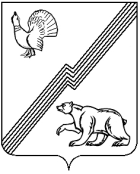 АДМИНИСТРАЦИЯ ГОРОДА ЮГОРСКАХанты-Мансийского автономного округа - ЮгрыПОСТАНОВЛЕНИЕот 12 мая 2022 года 								        № 943-п
О внесении изменений в постановление администрации города Югорскаот 25.12.2015 № 3802 «О Межведомственнойкомиссии по оценке и обследованиюпомещения в целях признания его жилым помещением, жилого помещения – пригодным (непригодным) для проживания граждан, а такжеМногоквартирного дома – аварийным и подлежащимсносу или реконструкции»В соответствии со статьей 14 Жилищного кодекса Российской Федерации, постановлением Правительства Российской Федерации                       от 28.01.2006 № 47 «Об утверждении Положения о признании помещения жилым помещением, жилого помещения непригодным для проживания, многоквартирного дома аварийным и подлежащим сносу или реконструкции, садового дома жилым домом и жилого дома садовым домом»:1. Внести в постановление администрации города Югорска                             от 25.12.2015 № 3802 «О Межведомственной комиссии по оценке и обследованию помещения в целях признания его жилым помещением, жилого помещения - пригодным (непригодным) для проживания граждан, а также многоквартирного дома - аварийным и подлежащим сносу или реконструкции» (с изменениями от 04.07.2016 № 1600, от 29.11.2016 № 3011, от 06.11.2019 № 2383, от 05.03.2021 № 265-п, от 05.07.2021 № 1237-п) следующие изменения:1.1. В приложении 1:1.1.1. Абзац первый пункта 4.6 после слов «о пригодности (непригодности)» дополнить словом «жилого».1.1.2. В абзаце втором пункта 4.9 слова «пунктом 45.3» заменить словами «пунктом 453».1.1.3. Пункт 4.12 изложить в следующей редакции:«4.12. На заседании межведомственная комиссия рассматривает поступившее заявление, или заключение органа государственного надзора (контроля), или заключение экспертизы жилого помещения, предусмотренные абзацем вторым раздела 2 настоящего Положения в течение 30 календарных дней с даты регистрации, а сводный перечень объектов (жилых помещений) или поступившее заявление собственника, правообладателя или нанимателя жилого помещения, которое получило повреждения в результате чрезвычайной ситуации и при этом не включено в сводный перечень объектов (жилых помещений), предусмотренные разделом 2 настоящего Положения - в течение 20 календарных дней с даты регистрации и в соответствии с Положением, утвержденным Постановлением № 47 принимает одно из следующих решений:- о проведении дополнительного обследования оцениваемого помещения;- о соответствии помещения требованиям, предъявляемым к жилому помещению, и его пригодности для проживания;- о выявлении оснований для признания помещения подлежащим капитальному ремонту, реконструкции или перепланировке (при необходимости с технико-экономическим обоснованием) с целью приведения утраченных в процессе эксплуатации характеристик жилого помещения в соответствие с установленными настоящим положением требованиями;- о выявлении оснований для признания помещения непригодным для проживания;- об отсутствии оснований для признания жилого помещения непригодным для проживания;- о выявлении оснований для признания многоквартирного дома аварийным и подлежащим реконструкции;- о выявлении оснований для признания многоквартирного дома аварийным и подлежащим сносу;- об отсутствии оснований для признания многоквартирного дома аварийным и подлежащим сносу или реконструкции.».1.2. В приложении 2 слова «Муниципальный жилищный инспектор администрации города Югорска» заменить словами «Специалист-эксперт отдела по контролю за соблюдением законодательства и муниципальных правовых актов управления контроля».2. Опубликовать настоящее постановление в официальном печатном издании города Югорска и разместить на официальном сайте органов местного города Югорска.3. Настоящее постановление вступает в силу после его официального опубликования.Исполняющий обязанностиглавы города Югорска                                                                   С.Д. Голин